14 yanvar - Vatan himoyachilari kuniBizlar - kichik askarlar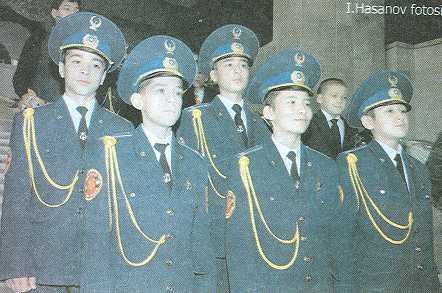 Bayramona bezatilgan sahna. To’rda Vatan himoyachilari, botir askarlarimiz, davlatimiz qurolli kuchlari aks etgan suratlar. Mard, jasur o’glonlar Ona yurti tayanchi ekanligi e'tirof etilgan vatanparvarlik ruhidagi shiorlar, hikmatli so’zlar, hadislardan namunalar yozilgan plakatlar osilgan. Musiqa sadolari ostida sahnaga harbiycha kiyingan o’g*il, qizlar shaxdam qadamlar bilan chiqishadi va safda tizilib turishadi. Tadbir o’qituvchining kirish so’zi bilan boshlanadi.o’qituvchi: Assalomu alaykum, aziz ustozlar, qadrli o’quvchilar! Bugungi 14 yanvar - Vatan himoyachilari kuniga bag'ishlangan tadbirimizgaHamma: Xush kelibsiz!- Barchangizni ushbu bayram bilan muborakbod etamiz.o’quvchilar Ona Vatanini, istiqlolni sharaflab she'r aytadilar.1-o'quvchi:Shukrona aytamiz,Ulug* kunlarga.Ma'noga, mazmunga,To’liq kunlarga,Farovon, nurafshon,Qutlug* kunlarga.Hamma: Ey, ozod diyorim -o’zbekistonim,Ey, obod diyorim - Cfzbekistonim!2-o’quvchi:Ko’k tagida quyosh bayrog'imo’par,Madhiyamni bugun tinglaydi jahon.Ona o’zbekiston ko^ksimda urar, U — qondir, u — jondur,u — hayot, vijdon. Hamma: Keng jahondajaranglasinmadhiyamSo’zi dono, kuyi ma'no madhiyam.Tadbir ishtirokchilari jo’r bo’iishib madhiyani kuylashadi.3-o’quvchi: Muhtaram ustozlar, hurmatli ota-onalar, opa-singillar, qadrli do’stlar! Sizni bugungi davramizning aziz mehmoni sifatida koYib turganimizdan behad mamnunmiz!4-o’quvchi: 1992 yil 14 yanvar kuni «CTzbekiston Respublikasi Qurolli kuchlarini tashkil etish haqida»gi 0'zbekiston Respublikasi Prezidenti I.A.Karimovning farmoni e'lon qilindi.Shunga koVa biz har yili 14 yanvarni Vatan himoyachilari kuni sifatida nishonlaymiz.5-o’quvchi: Har bir o’o’\\ bola yoshligidan «Katta bo’lsam, albatta, Vatan himoyachisi bovlaman», -deya akalari kabi botir askar bo’lishni orzu qiladi. Bizning sinfimizda ham 19 nafar o’o’W bola bo’lib, endigina 11 yoshni qarshilaganlar. Ular ham ulg'ayib, albatta, o’z niyatlariga yetadilar. o’zbekiston Respublikasi armiyasi safida xizmat qilib, ona yurt tinchligini muhofaza qiladilar.Tadbir ishtirokchilario’zbekistonni sharaflab she'r aytadilar.6-o’quvchi:o’zbekiston, tengsiz jahonim, Jahonlarga bermasman seni. Istiqlol chin, sharafing o’zga, Zamonlarga bermasman, seni. 7-o’quvchi:Kindik qonim to’kilgan tuproq, Har narsadan muqaddas o’zing. Shukronasiz, koYnamak, olchoq, Shaytonlarga bermasman, seni, 8-o’quvchi:Muhabbating bilan tug'ildim, BagYingda erk topdim, onajon. Saqlagayman iymon tugMni, Olchoqlarga bermasman, seni. 9-o’quvchi:o’zbekiston - Turon yulduzi, Sen do^stlarning koYar ko’zisan. Chiroy ochar sendan yer yuzi,Yomonlarga bermasman, seni 10-o’quvchi:Oqdi qancha-qancha ko’z yoshlar,Kesildi ne begunoh boshlar. Farzandlarning qonlarin so’rgan, Ilonlarga bermasman, seni. ll-o’quvchi:Aziz Vatan! Bashar quvonchi!Paxtangday oq, oydin yo’llaring.Suyanch togMm, komil ishonchim,Yoionlarga bermasman, seni.Vatan haqida qo’shiq yangraydi.12-o’quvchi: Hozir do^stlarimiz o’zbekiston Respublikasining qurolli kuchlari, armiya, mudofaa xizmati haqida qisqacha ma'lumot berib 0'tadilar.13-o’quvchi: Qomusimizning fuqarolarning burchlari tovg'isidagi 11-bobida o’zbekiston Respublikasini himoya qilish - o’zbekiston Respublikasi har bir fuqarosining burchi ekanligi koYsatib qo’yilgan.Shuningdek, Konstitutsiyaning 125-, 126-moddalarida ham davlatimizning mudofaa va xavfsizligini ta'minlash maqsadida yetarli darajada Qurolli kuchlariga, armiyasiga egaligi ta'kidlab o’tilgan.- Armiya - lotincha so'z bo’lib, har bir davlatning quruqlikdagi qo’shinlaridir. Armiyamizga Davlatning qurolli kuchlari, turli qo’shin turlarining qo’shilmalari va ayrim qismlardan tashkil topgan tezkor-operativ birlashmalar, umumqo^shin, tank, havo armiyasi va boshqa qo’shinlar kiradi.14-o’quvchi: Mudofaa o’zbekiston davlatini, uning hududi, chegaralari, xalqi va boyliklarini dushmandan himoya qilishdir. Agar mamlakatimizga qo’qqisdan dushman hamla qilgudek boMsa, unga qarshi hujumga oYishdir.15-o’quvchi: o’zbekiston Respublikasining qurolli kuchlari:1. Quruqlikdagi barcha qo’shinlar;2. Harbiy havo kuchlari;3. Havo hujumidan mudofaa qo’shinlari;4. Maxsus va muhandislik -qurilish qo’shinlari;5. Chegara qo’shinlari;6. Milliy gvardiya, ya'ni saralangan qo’shinlardan iboratdir.Bolalar «Askar akamlar» she'rini aytishadi.16-o’quvchi: Butun dunyo istiqlol tufayli CTzbekiston mamlakatini, o^zbek millatini tanidi, tan oldi. Bu borada Yurtboshimiz I.A.Karimovning xizmatlari beqiyosdir.17-o'quvchi: Bugun jahonda o’zbek xalqining yaratgan samolyotlarini, avtomashinalarini, traktorlarini, elektron uskunalarini, toYjimachilik sanoati mahsulotlarini ko’rib, ishlatib, ularning yaratuvchilariga tan berayotgan-larning son-sanogvi yo’q.18-o’quvchi: Bugun 0'zbek sportining dong'i ham butun dunyoni tutdi. Ravshan Ermatov, Muhammadqodir Abdullayev, Rustam Qosimjonov, Elshod Rasulov shuningdek, Xitoyda oYkazilgan XVI Osiyo o’yinlari g'oliblarini, futbol bo^yicha 0'smirlar oVtasidagi Osiyo musobaqalarida kumush medalni qoNga kiritgan Mirjalol Qosimovning izdoshlarini endilikda kim tanimaydi deysiz?19-o’quvchi: Ana shunday taniqli sportchilarning izdoshlarini bizning sinfimizda ham uchratish mumkin. Muhiddinov Abdurahmon, Akramov Abdulazizlar a'lo baholarga o^qish bilan birga sportning «o’zbek jang san'ati» to’garagida faol qatnashib, tuman, viloyat va Respublika miqyosidagi musobaqa-larda faxrli o’rinlarni qo’lga kiritmoqdalar.20-o’quvchi: o’tgan yili Abdurahmon va Abdulazizlar Toshkentda «o’zbek jang san'ati» bo’yicha «Qorbobo kubogi» sovrini uchun musobaqada ishtirok etib, faxrli I oYinni qo’lga kiritishdi, musobaqadan oltin medal va I darajali diplom sohibi bo’lib qaytdilar. Biz ular bilan haqliravishda faxrlanamiz.21-o’quvchi: Hozir ana shu g^olib sportchi tengdoshlarimiz 0'zlari yoqtirgan sport turidan «Vatan» mashqini koYsatib beradilar.o’qituvchi tomonidantayyorlangan kichik sahna koYinishi namoyish etiladi.Unda harbiy askar va uning ukasi dialogi, Ona vatanini himoya qilib qaytgan sevimli nabirasi bilan faxrlangan buvi obrazlari tasvirlanadi.Sahna ko’rinishidan so’ng Vatan posbonlari haqidagi qo’shiq ijro etiladi.22-o’quvchi: Dunyoda ona-yurtini himoya qilishdan ortiq muqaddas burch yo’qdir. Vatanni himoya qilish - o’z ota-onasini, oilasini, uyini, xalqini himoya qilish demakdir.23-o’quvchi: Buning uchun har bir yigit-qiz yoshlikdan qoYqmas, jasur, jismonan baquvvat, sogNorn, eng asosiysi, vatanparvar bo’lib ulg^ayishi kerak. Ona-Vatanimizning ertasi, uning gullab yashnashi, chegaralarimizning mustahkam qo’riqlanishi biz, yoshlarning qo^limizda. Kelajakda bizlar ham akalarimiz kabi ona-Vatanimizning qoVqmas, jasur, mard posbonlari bo’lib yetishmogvimiz kerak.«Vatan qo’shig'i» yangraydi.Ona diyorim mening,Uluo’ Vatan - jon Vatan.Sen haqingda kuylayman, Bo’lib sho’x bulbul Vatan. o’quvchilar   «Amir   Temur nabiralari» sho’rini aytishadi.- Chor atrofga nigoh tashlab, Kulib tursa ko’zlar yashnab, Qulundayin tursa kishnab -Bular kimlar?Bu o’gNonlar mardu maydon,Sohibi davronAmir Temur nabiralari.- Ochiq yuzli, shirin so’zli, Yaxshilikdan yorug' yuzli, Bilim istar, 0'tkir ko^zli, Bular kimlar? Bizlar-bizlar, o^o’il-qizlar, Mardu maydon, Sohibi davron -Amir Temur nabiralari. Bayram  nihoyalab,  marshohangidagi musiqa yangraydi. o’quvchilar o’z mahoratlarini turli jismoniy hamda harbiycha mashq usullari orqali namoyish etadilar va tadbirga yakun yasaladi.